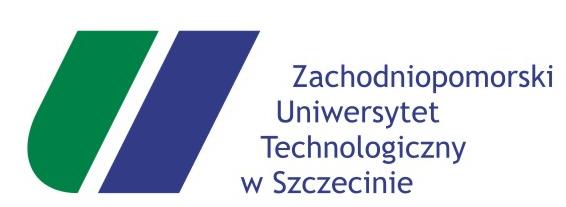                                           UMOWA NR   zawarta  w dniu ……………..  w SzczecinieZachodniopomorskim Uniwersytetem Technologicznym w Szczecinie,z siedzibą w Szczecinie przy al. Piastów 17 Nr identyfikacji podatkowej NIP: 8522545056, REGON: 320588161, zwaną w dalszej treści umowy  "ZAMAWIAJĄCYM" reprezentowaną przezzwanym dalej ZAMAWIAJĄCYMa…………………………………zwanym dalej „WYKONAWCĄ”§ 1Przedmiot umowyW wyniku porównania ofert Zamawiający zleca, a Wykonawca przyjmuje do wykonania dostawę sprzętu RTV i AGD dla potrzeb Domów Studenckich nr …………………… Zachodniopomorskiego Uniwersytetu Technologicznego w Szczecinie.§ 2Wartość umowyNiniejszym strony ustalają wynagrodzenie za przedmiot umowy na  kwotę: ……………… zł brutto, 
tj.    wraz  z obowiązującym podatkiem VAT (słownie: ……………………… złotych i ………/100 złotych). Wskazana kwota stanowi  całość wydatków jakie Wykonawca ponosi z tytułu wykonania umowy.§ 3Wykonanie przedmiotu umowyWykonawca przyjmuje do wykonania dostawę sprzętu RTV i AGD według postanowień zapytania ofertowego wraz załącznikami.Wykonawca zabezpiecza dostawę przedmiotu zamówienia pod wskazany adres oraz do wskazanych pomieszczeń. Zamawiający zastrzega sobie prawo ewentualnej kontroli przedmiotu zamówienia po dokonaniu odbioru. Zniszczone, uszkodzone części przedmiotu zamówienia, Wykonawca wymieni na nowe.Wykonawca zrealizuje przedmiot zamówienia przy użyciu własnych materiałów i narzędzi.§ 4Termin wykonania usługiDostawa winna być wykonana do dnia ……………………….Za termin wykonania przedmiotu zamówienia należy rozumieć termin podpisania protokołu odbioru.§ 4Warunki płatnościPodstawą rozliczeń finansowych między Stronami jest faktura. Wykonawca uprawniony jest do wystawienia faktury po odebraniu przez Zamawiającego przedmiotu umowy bez zastrzeżeń. Odbiór przedmiotu umowy nastąpi na podstawie odpowiedniego protokołu.Za wykonanie przedmiotu umowy określonego w § 1 Wykonawca otrzyma wynagrodzenie 
w wysokości: …………….. zł brutto płatne przelewem na podstawie wystawionej faktury przez Wykonawcę. 
DS =   zł
DS =   zł
DS =  zł DS.  =   zł..Zapłata nastąpi  w terminie 14 dni od dnia dostarczenia prawidłowo wystawionej faktury VAT, nie wcześniej jak po obustronnym podpisaniu.4.   Do podpisania protokołu upoważnieni są:    - ze strony Zamawiającego – odpowiedni kierownik Domu Studenckiego    - ze strony Wykonawcy – ………………………….§ 5Kary umowneWykonawca zapłaci Zamawiającemu kary umowne:za zwłokę w wykonaniu przedmiotu umowy w stosunku do terminu określonego w § 4 
w wysokości 0,2% wynagrodzenia określonego w § 4 ust. 1 brutto za każdy  dzień  zwłoki,za zwłokę w usunięciu wad stwierdzonych przy odbiorze lub w okresie  rękojmi i gwarancji
w wysokości 0,2% wynagrodzenia określonego w § 4 ust. 1 brutto za każdy dzień zwłoki,za odstąpienie  od umowy z przyczyn zależnych  od Wykonawcy - 
w  wysokości 10% wynagrodzenia  określonego  w  § 4 ust. 1 brutto,Ustala się, że  niezależnie od kar  umownych, o których mowa  powyżej, Zamawiający może dochodzić  odszkodowania uzupełniającego do wysokości  rzeczywiście poniesionej szkody, oraz w innych wypadkach  niewykonania lub nienależytego wykonania zobowiązania. Wymagalność kar umownych następuje z chwilą zaistnienia podstaw do ich naliczenia a Zamawiającemu przysługuje prawo ich potrącenia z wynagrodzeniem należnym Wykonawcy.§ 6Gwarancja i rękojmiaWykonawca   udziela   Zamawiającemu   rękojmi  i  gwarancji  na  przedmiot umowy na okres 24 miesięcy, licząc od daty dokonania poszczególnych odbiorów.Wykonawca  zobowiązany jest przystąpić do naprawy w miejscu, w którym rzecz się znajduje 
i do wykonania naprawy/ poprawek w terminie do 7 dni licząc od chwili zgłoszenia. Za zgodą
Zamawiającego, w uzasadnionym wypadku, termin może ulec wydłużeniu o czas wskazany przez Zamawiającego.Jeżeli Wykonawca nie przystąpi do usuwania wad w wyznaczonym terminie, i nie poinformuje Zamawiającego o przyczynach zwłoki, Zamawiający, niezależnie od przysługującego mu prawa do odstąpienia lub naliczenia kar umownych, ma prawo zlecić ich usunięcie osobie trzeciej na koszt i ryzyko Wykonawcy. § 7Rozstrzyganie sporówSpory wynikające z umowy będą rozstrzygane przez  Sąd właściwy  dla siedziby Zamawiającego.W sprawach nieuregulowanych umową mają zastosowanie przepisy Kodeksu Cywilnego .§ 8Ustalenia końcowe Zmiany  treści umowy  wymagają formy pisemnej, pod rygorem nieważności. Umowa została sporządzona w dwóch jednobrzmiących egzemplarzach, po jednym dla każdej ze stron.Niniejsza umowa wchodzi w życie z dniem podpisaniaWYKONAWCA                                      	ZAMAWIAJĄCY